Peer Review QuestionsDoes this paragraph begin with a clear topic sentence? 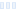 Does this paragraph have evidence in the form of examples from the text? Use a different color highlighter to highlight the textual evidence. Has the writer smoothly integrated quotes from the text into his or her own writing or do the quotes seem "just stuck in there"? If the latter is true, use the comments tool to suggest corrections. Does this paragraph include clear, varied sentences that are easy to understand? If not, use the comments tool to suggest corrections. Does this paragraph make use of rich, sophisticated and varied word choice? Please comment here and use the revision tools to suggest corrections: Is this paragraph reasonably free of errors in mechanics and conventions (spelling, capitalization, punctuation and grammar)? If not, use the revision tools to suggest corrections. Is this paragraph free of verb tense errors? If not, use the revision tools to suggest corrections. Does this paragraph end with a transition sentence that leads the reader into the next paragraph in the essay? If not, suggest a transition sentence here: 